организации и функционирования антимонопольного комплаенса в Администрации города.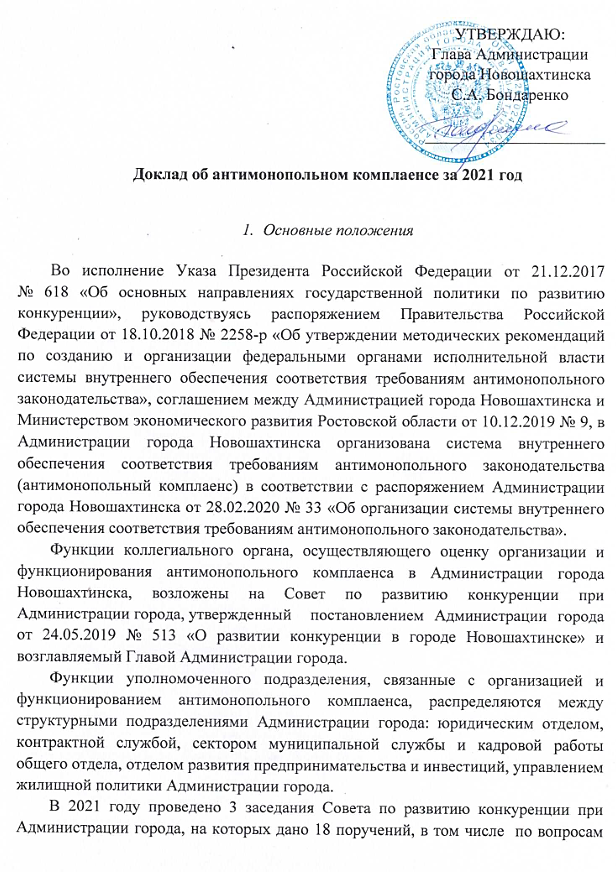 2. Информация о результатах проведенной оценки рисков нарушения антимонопольного законодательства.В целях выявления и проведения оценки рисков нарушения антимонопольного законодательства отделом развития предпринимательства и инвестиций Администрации города в соответствии с распоряжением Администрации города Новошахтинска от 28.02.2020 № 33 «Об организации системы внутреннего обеспечения соответствия требованиям антимонопольного законодательства» осуществлен:1.1. Сбор аналитических справок от уполномоченных структурных подразделений, связанных с организацией и функционированием антимонопольного комплаенса, который показал следующее:1.1.1. Юридическим отделом Администрации города в 2021 году проводилась правовая и антикоррупционная экспертиза проектов муниципальных правовых актов, контрактов, дополнительных оглашений к ним. Проведён мониторинг и анализ лучших практик регионов по соблюдению требований антимонопольного законодательства. Проанализирована практика Ханты-Мансийского автономного округа по определению лучших проектов по функционированию системы антимонопольного среди государственных гражданских служащих, муниципальных служащих автономного и других граждан Российской Федерации, которые признаны лучшими Федеральной антимонопольной службой в РФ.	Юридическим отделом  Администрации города на постоянной основе осуществлялось консультирование работников Администрации города, муниципальных служащих по вопросам, связанным с соблюдением антимонопольного законодательства и антимонопольным комплаенсом.	1.1.2. Контрактной службой Администрации города в отчетном году при проведении муниципальных закупок осуществлялся постоянный и систематический текущий контроль закупочной деятельности, в  соответствии с заполняемыми чек-листами (контрольными  листами) проверки соблюдения процедуры осуществления закупки путем проведения электронных процедур. А так же осуществлялся постоянный контроль установленных антимонопольным законодательством сроков размещения аукционной документации. В результате проделанной работы за 2021 год нарушений антимонопольного законодательства в деятельности Администрации города при осуществлении закупок не выявлено. Кроме того, контрактной службой Администрации города, за 2021 год в Управление Федеральной антимонопольной службы по Ростовской области (далее - УФАС РО) направлено два уведомления о включении в реестр недобросовестных поставщиков.1.1.3. Управлением жилищной политики Администрации города в 2021 году нарушений антимонопольного законодательства при осуществлении закупок не выявлено. Решений УФАС РО о признании Администрацией города нарушений требований Федерального закона от 05.04.2013 № 44-ФЗ «О контрактной системы в сфере закупок товаров, работ, услуг для обеспечения государственных и муниципальных нужд» по аукционам сферы жилищной политики, объявленным в 2021 году, не поступало.1.1.4. Сектором муниципальной службы и кадровой работы общего отдела Администрации города в отчетном году проведен мониторинг соблюдения исполнения муниципальными служащими обязанности уведомлять представителя нанимателя (работодателя) о возникновении личной заинтересованности при исполнении должностных обязанностей, которая приводит или может привести к конфликту интересов. Ситуаций конфликта интересов у муниципальных служащих Администрации города в 2021 году не выявлено. Также в 2021 году был проведен мониторинг соблюдения муниципальными служащими запретов и обязанностей, предусмотренных пунктом 3 части 1 статьи 14 Федерального закона от 02.03.2007 № 25-ФЗ «О муниципальной службе в Российской Федерации», статьей 12.3 Федерального закона от 25.12.2008 № 273-ФЗ «О противодействии коррупции». Лиц, осуществляющих предпринимательскую деятельность или входящих в органы управления коммерческих организаций, среди муниципальных служащих Администрации города не выявлено. В соответствии с распоряжением Администрации города от 31.07.2020  № 143 «Об утверждении Положения о порядке взаимодействия лиц, ответственных за профилактику коррупционных и иных правонарушений, со структурными подразделениями и должностными лицами Администрации города по вопросам выявления личной заинтересованности муниципальных служащих (работников) Администрации города, которая приводит или может привести к конфликту интересов при осуществлении закупок» проведен анализ 37 электронных аукционов. Конфликта интересов между членами комиссии и участниками закупки не выявлено.В 2021 году 12 лиц, поступивших на муниципальную службу в Администрацию города, ознакомлены с распоряжением Администрации города Новошахтинска от 28.02.2020 № 33 «Об организации системы внутреннего обеспечения соответствия требованиям антимонопольного законодательства».В результате проделанной работы в 2021 году факты, которые могут повлечь нарушение антимонопольного законодательства и противоречить антимонопольному законодательству и антимонопольному комплаенсу, не установлены.1.2. Сбор сведений о выявленных нарушениях антимонопольного законодательства в Администрации города при осуществлении муниципальных закупок, который показал следующее:В 2021 году Администрацией города проведена работа по объявлению 91 закупки в форме электронного аукциона. По итогам которых 26 аукционов отменены по решению заказчика (организации, осуществляющей определение поставщика (подрядчика, исполнителя) для заказчика).	Согласно реестру Единой информационной системы в сфере закупок в течение 2021 года направлено 4 жалобы от участников закупок, по которым заказчиком является Администрация города. УФАС РО все жалобы признаны  необоснованными. Следует отметить, что количество жалоб значительно снизилось (в течение 2020 года было направлено 113 жалоб от участников закупок, по которым заказчиком является Администрация города), что свидетельствует об эффективности принимаемых мер по реализации антимонопольного комплаенса. 	В результате сбора аналитических справок и сведений о выявленных нарушениях антимонопольного законодательства в Администрации города при осуществлении муниципальных закупок, а также основываясь на результатах 2020 года и принятых мерах по недопущению выявленных проблем в 2021 году, составлена карта комплаенс-рисков, которая является неотъемлемой частью настоящего доклада (приложение № 1).3. Информация об исполнении мероприятий по снижению рисков нарушения антимонопольного законодательстваМероприятия по внедрению антимонопольного комплаенса в деятельности Администрации города, направленной на осуществление муниципальных закупок, в 2021 году выполнены в срок и в полном объеме (приложение № 2).В соответствии с распоряжением Администрации города Новошахтинска от 28.02.2020 № 33 «Об организации системы внутреннего обеспечения соответствия требованиям антимонопольного законодательства» к настоящему докладу прилагается План мероприятий по снижению рисков нарушения антимонопольного законодательства на 2022 год (приложение № 3), утвержденный протоколом от 31.05.2022 № 1-2022 заседания Совета по развитию конкуренции при Администрации города. 4. О достижении ключевых показателей эффективности антимонопольного комплаенсаМетодика расчета ключевых показателей эффективности антимонопольного комплаенса прописана в приложении № 4 к настоящему докладу. По итогам 2021 года достигнуто следующее:1. Коэффициент снижения количества нарушений антимонопольного законодательства со стороны Администрации города Новошахтинска  составил 0, т.к. в отчетном периоде нарушений антимонопольного законодательства со стороны Администрации города Новошахтинска не выявлено.При этом при расчете данного коэффициента под нарушением антимонопольного законодательства со стороны Администрации города Новошахтинска понимаются:- возбужденные УФАС РО в отношении Администрации города Новошахтинска антимонопольные дела;- выданные УФАС РО в отношении Администрации города Новошахтинска предупреждения о прекращении действий (бездействия), об отмене или изменении актов, которые содержат признаки нарушения антимонопольного законодательства, либо об устранении причин и условий, способствовавших возникновению такого нарушения, и о принятии мер по устранению последствий такого нарушения;- направленные УФАС РО в отношении Администрации города Новошахтинска предостережения о недопустимости совершения действий, которые могут привести к нарушению антимонопольного законодательства.2. Доля сотрудников Администрации города Новошахтинска, в отношении которых были проведены обучающие мероприятия по антимонопольному законодательству и антимонопольному комплаенсу, составила 100%. 3. В связи с отсутствием проверок УФАС РО в отношении проектов нормативных правовых актов и нормативных правовых актов Администрации города на наличие нарушений антимонопольного законодательства, отсутствует возможность произвести расчет и анализ по следующим показателям:- доля проектов нормативных правовых актов Администрации города Новошахтинска, в которых выявлены риски нарушения антимонопольного законодательства;- доля нормативных правовых актов Администрации города Новошахтинска, в которых выявлены риски нарушения антимонопольного законодательства.В то же время по итогам 2021 года антикоррупционную экспертизу прошли 172 проектов нормативных правовых акта Администрации города Новошахтинска и в двух из них выявлены коррупциогенные факторы.5. Заключительные положенияИсходя из представленной информации и проведенного анализа, в целях недопущения нарушений антимонопольного законодательства в деятельности Администрации города Новошахтинска необходимо продолжить проведение следующих основных мероприятий:- проведение согласования документации об аукционных торгах согласно утвержденному Порядку подготовки документации при осуществлении закупок конкурентными способами, закупки у единственного поставщика (подрядчика, исполнителя) и проектов контрактов (распоряжение Администрации города от 25.12.2020  № 261);- проведение обучающих мероприятий сотрудников Администрации города Новошахтинска по антимонопольному законодательству и антимонопольному комплаенсу.Приложение № 1к докладу об антимонопольном комплаенсе за 2021 годКарта комплаенс-рисков нарушения антимонопольного законодательстваПриложение № 2к докладу об антимонопольном комплаенсе за 2021 годИсполнение плана мероприятий по снижению комплаенс-рисков Администрации города Новошахтинска за 2021 годПриложение № 3к докладу об антимонопольном комплаенсе за 2021 годПлан мероприятий по снижению комплаенс-рисков Администрации города Новошахтинска на 2022 годПриложение № 4к докладу об антимонопольномкомплаенсе за 2021 годКлючевые показатели эффективности функционирования в Администрации города Новошахтинска антимонопольного комплаенса на 2022 год1. Общие положенияКлючевые показатели эффективности функционирования антимонопольного комплаенса (далее - КПЭ) в Администрации города Новошахтинска и порядок их расчета (далее - Порядок) установлены в соответствии с методикой расчета ключевых показателей эффективности функционирования в федеральном органе исполнительной власти антимонопольного комплаенса, утвержденной приказом ФАС России от 05.02.2019 № 133/19.2. Методика расчета ключевых показателей эффективности функционирования антимонопольного комплаенса Администрации города НовошахтинскаКлючевыми показателями эффективности (далее – КПЭ) функционирования антимонопольного комплаенса для Администрации города Новошахтинска являются:1. Коэффициент снижения количества нарушений антимонопольного законодательства со стороны Администрации города Новошахтинска:КСН = где:КСН – коэффициент снижения количества нарушений антимонопольного законодательства Администрации города Новошахтинска по сравнению с предыдущим годом;КНn0– количество нарушений антимонопольного законодательства со стороны Администрации города Новошахтинска в предыдущем году;КНn1 – количество нарушений антимонопольного законодательства со стороны Администрации города Новошахтинска в отчетном году.При этом при расчете данного коэффициента под нарушением антимонопольного законодательства со стороны Администрации города Новошахтинска понимаются:-возбужденные антимонопольным органом в отношении Администрации города Новошахтинска антимонопольные дела;- выданные антимонопольным органом Администрации города Новошахтинска предупреждения о прекращении действий (бездействия), отмене или изменении актов, которые содержат признаки нарушения антимонопольного законодательства, либо об устранении причин и условий,Доля проектов нормативных правовых актов Администрации города Новошахтинска, в которых выявлены риски нарушения антимонопольного законодательства:Дпнпа = ;где:Дпнпа – доля проектов нормативных правовых актов Администрации города Новошахтинска, в которых выявлены риски нарушения антимонопольного законодательства;КНпнпа – количество проектов правовых актов Администрации города Новошахтинска, в которых выявлены риски нарушения антимонопольного законодательства (в отчетном периоде);КНоп – количество проектов нормативных правовых актов Администрации города Новошахтинска, в которых ФАС Ростовской области выявлены нарушения антимонопольного законодательства (в отчетном периоде). Доля нормативных правовых актов Администрации города Новошахтинска, в которых выявлены риски нарушения антимонопольного законодательства:Дпнпа = ;где:Дпнпа – доля нормативных правовых актов Администрации города Новошахтинска, в которых выявлены риски нарушения антимонопольного законодательства;КНпнпа – количество правовых актов Администрации города Новошахтинска, в которых выявлены риски нарушения антимонопольного законодательства (в отчетном периоде);КНоп – количество нормативных правовых актов Администрации города Новошахтинска, в которых ФАС Ростовской области выявлены нарушения антимонопольного законодательства (в отчетном периоде). Доля сотрудников Администрации города Новошахтинска, в отношении которых были проведены обучающие мероприятия по антимонопольному законодательству и антимонопольному комплаенсу: ДСо = ;где:ДСо – доля сотрудников Администрации города Новошахтинска, с которыми были проведены обучающие мероприятия по антимонопольному законодательству и антимонопольному комплаенсу;КСо – количество сотрудников Администрации города Новошахтинска, с которыми были проведены обучающие мероприятия по антимонопольному законодательству и антимонопольному комплаенсу;КСобщ – общее количество сотрудников Администрации города Новошахтинска, чьи трудовые (должностные) обязанности предусматривают выполнение функций, связанных с рисками нарушения антимонопольного законодательства. 3. Оценка значений показателей эффективности функционирования антимонопольного комплаенса Администрации города Новошахтинска3.1. Ежегодная оценка значения КПЭ «коэффициент снижения количества нарушений антимонопольного законодательства со стороны Администрации города Новошахтинска» призвана обеспечить понимание об эффективности функционирования антимонопольного комплаенса в Администрации города Новошахтинска и о соответствии мероприятий антимонопольного комплаенса Администрации города Новошахтинска направлениям совершенствования государственной политики по развитию конкуренции, установленных Национальным планом («дорожной картой») развития конкуренции в Российской Федерации на 2021 - 2025 годы.3.2. Оценка значений КПЭ «доля проектов нормативных правовых актов Администрации города Новошахтинска, в которых выявлены риски нарушения антимонопольного законодательства» и «доля нормативных правовых актов Администрации города Новошахтинска, в которых выявлены риски нарушения антимонопольного законодательства» направлена на понимание эффективности мероприятий антимонопольного комплаенса.При эффективном проведении мероприятий по анализу нормативных правовых актов Администрации города Новошахтинска и их проектов на предмет выявления заложенных в них рисков нарушения антимонопольного законодательства (то есть, при высоком значении числителя) должно наблюдаться уменьшение нормативных правовых актов Администрации города Новошахтинска, в отношении которых антимонопольным органом выявлены нарушения антимонопольного законодательства (то есть, низкое значение знаменателя). Таким образом, значение КПЭ будет тем выше, чем эффективней данные мероприятия антимонопольного комплаенса будут осуществляться уполномоченным подразделением. И наоборот, при невысоком значении долей нормативных правовых актов и их проектов наряду с высоким количеством выявленных антимонопольным органом нарушений антимонопольного законодательства в таких актах, низкие значения КПЭ будут свидетельствовать о низкой эффективности данных мероприятий.3.3. Оценка значения КПЭ «доля сотрудников Администрации города Новошахтинска, в отношении которых были проведены обучающие мероприятия по антимонопольному законодательству и антимонопольному комплаенсу» включает консультирование и обучение служащих Администрации города по вопросам, связанным с соблюдением антимонопольного законодательства и антимонопольным комплаенсом, и направлено на профилактику нарушений требований антимонопольного законодательства в деятельности Администрации города Новошахтинска. Расчет данного показателя предусматривает выполнение функций, связанных с рисками нарушения антимонопольного законодательства, и определение из их числа количества сотрудников, с которыми были проведены обучающие мероприятия по антимонопольному законодательству и антимонопольному комплаенсу. Высокое значение количества сотрудников, с которыми были проведены обучающие мероприятия по антимонопольному законодательству и антимонопольному комплаенсу (числитель), обеспечивает высокое значение КПЭ.Уровень рискаВид риска (описание)Причины и условия возникновения (описание)Общие меры по минимизации и устранению рисковВероятность повторного возникновения рисковВысокийСоздание условий при осуществлении электронных процедур закупок, направленных на ограничение, в пользу одного участника1. Недостаточное знание законодательства.2. Наличие конфликта интересов1. Обучение ответственных лиц за осуществление закупок, соблюдение требований Федерального закона от 05.04.2013 № 44-ФЗ «О контрактной системе в сфере закупок товаров, работ, услуг для обеспечения государственных и муниципальных нужд».2. Проведение инструктажей по разъяснению норм государственной политики в области противодействия коррупции.3. Проведение обучающих мероприятий (семинаров, вебинаров, совещаний и д.р.) и консультаций по разъяснению норм законодательства Российской Федерации о муниципальной службе и противодействии коррупцииПрисутствуетСущественныйТребование от участника электронного аукциона документов и информации, не установленных Федеральным законом от 05.04.2013 № 44-ФЗНедостаточное знание законодательстваОбучение ответственных лиц за осуществление закупок, соблюдение требований Федерального закона от 05.04.2013 № 44-ФЗ «О контрактной системе в сфере закупок товаров, работ, услуг для обеспечения государственных и муниципальных нужд»ПрисутствуетНизкийНарушение порядка предоставления муниципальной услуги, которое может привести к ограничению, устранению и недопущению конкуренции (например, запрос дополнительных документов, нарушение сроков предоставления муниципальной услуги и т.д.)1. Недостаточный уровень квалификации специалистов структурных подразделений, оказывающих муниципальные услуги.2. Отсутствие (отсутствие актуализации) регламента предоставления муниципальной услуги1. Проведение обучающих семинаров, лиц, оказывающих муниципальные услуги.2. Принятие (актуализация) регламента предоставления муниципальной услугиПрисутствуетНезначительныйВозникновение конфликта интересов в деятельности муниципальных служащихНедостаточный уровень знаний муниципальных служащих законодательства РФ о муниципальной службе и противодействиикоррупции1. Проведение инструктажей по разъяснению норм государственной политики в области противодействия коррупции.2. Проведение обучающих мероприятий (семинаров, совещаний конференций и др.) и консультаций по разъяснению норм законодательства Российской Федерации о муниципальной службе и противодействии коррупцииПрисутствует№ п/пОбщие меры по минимизации и устранению рисковОписание конкретных действий, направленных на исполнение мероприятияОтветственныйисполнительСрок исполнения мероприятияПоказатели выполнения мероприятияИсполнение1Обучение сотрудников Администрации города Новошахтинска, ответственных за формирование, разработку и исполнение муниципальных закупокУчастие в вебинарах, семинарах и иных обучающих программах по направлению реализации Федерального закона от 05.04.2013 № 44-ФЗ «О контрактной системе в сфере закупок товаров, работ, услуг для обеспечения государственных и муниципальных нужд»Сектор муниципальной службы и кадровой работы общего отдела Администрации городаКонтрактная служба Администрации городаВ течение годаУчастие каждого сотрудника в не менее 1 обучающем мероприятии в год3 муниципальных служащих приняли участие в 12 обучающих семинарах, проводимых министерством экономического развития РО2Проведение процедуры согласования при разработке и утверждении документации на проведение электронных торговРуководство утвержденным Порядком подготовки документации при осуществлении закупок конкурентными способами, закупки у единственного поставщика (подрядчика, исполнителя) и проектов контрактов (распоряжение Администрации города от 25.12.2020  № 261)Структурные подразделения Администрации города, участвующие в закупочном процессеВ течение годаВизирование юридическим отделом и отделом бухгалтерского учета и отчетности Администрации города подготовленной документации на проведение электронных торговВ 2021 году проведена работа по объявлению 91 закупки в форме электронного аукциона. Процедура согласования соблюдена во всех закупках3Обучение сотрудников Администрации города Новошахтинска основам и требованиям антимонопольного законодательства, антимонопольного комплаенсаУчастие в вебинарах, семинарах и иных обучающих программахСтруктурные подразделения Администрации города, участвующие в закупочном процессеВ течение годаУчастие каждого сотрудника в не менее 1 обучающем мероприятии в год12 муниципальных служащих ознакомлены с распоряжением Администрации города от 28.02.2020 № 33 «Об организации системы внутреннего обеспечения соответствия требованиям антимонопольного законодательства»4Разъяснение норм антимонопольногозаконодательства и антимонопольногокомплаенсаПроведение инструктажей, оказание консультацийЮридический отдел Администрации городаКонтрактная служба Администрации городаВ течение годаПо мере обращенияОбращения за консультацией не поступали5Разъяснение норм законодательства Российской Федерации о муниципальной службе и противодействии коррупцииПроведение обучающих мероприятий (семинаров, совещаний конференций и д.р.)Сектор муниципальной службы и кадровой работы общего отдела Администрации городаВ течение годаВсе работники Администрации города Новошахтинска167 муниципальных служащих приняли участие в научно-практической конференции по вопросам противодействия коррупции совместно с управлением по противодействию коррупции при Губернаторе Ростовской области;16 муниципальных служащих приняли участие в инструктивно-методических семинарах по вопросам противодействия коррупции 6Контроль соблюдения антимонопольного законодательства при осуществлении муниципальных закупокУсиление внутреннего контроля за соблюдением требованийантимонопольногозаконодательства при формировании, разработке документации на проведение электронных торгов и исполнении муниципальных закупокСтруктурные подразделения Администрации города, участвующие в закупочном процессе и в процедуре согласованияВ течение годаСнижение нарушений антимонопольного законодательства в деятельности Администрации города НовошахтинскаПроцедура контроля проведена в отношении всех муниципальных закупок 2021 года. 7Мониторинг правоприменительной практики при рассмотрении дел о нарушении антимонопольного законодательства при осуществлении муниципальных закупокИзучение посредством ресурсов Интернета:- решений ФАС России по аналогичным услугам (товарам, продуктам), приобретаемым при осуществлении муниципальных закупок;- заявок, инструкций, технических заданий при размещении документации аналогичных муниципальных закупок иных муниципальных образованийЮридический отдел Администрации городаСтруктурные подразделения Администрации города, участвующие в закупочном процессе;В течение годаСнижение нарушений антимонопольного законодательства в деятельности Администрации города НовошахтинскаПроанализирована практика Ханты-Мансийского автономного округа по определению лучших проектов по функционированию системы антимонопольного среди государственных гражданских служащих, муниципальных служащих 8Анализ выявленных нарушений антимонопольного законодательства в деятельности Администрации города НовошахтинскаСбор информации о наличии антимонопольных нарушений в деятельности Администрации города Новошахтинска (предостережений, предупреждений, штрафов, жалоб, возбужденных дел) за 2021 годОтдел развития предпринимательства и инвестиций Администрации города15 марта 2022 годаПроведен анализ выявленных нарушений антимонопольного законодательства за 2021 годСогласно реестру Единой информационной системы в сфере закупок в течение 2021 года направлено 4 жалобы от участников закупок, по которым заказчиком является Администрация города. Управлением Федеральной антимонопольной службы по Ростовской области все жалобы признаны  необоснованными.9Ранжирование выявленных рисков нарушения антимонопольного законодательстваОценка достижения ключевых показателей эффективности функционирования в Администрации города Новошахтинска антимонопольного комплаенса
Принятие решения о целесообразности (нецелесообразности) внесения изменений в карту комплаенс-рисковОтдел развития предпринимательства и инвестиций Администрации города31 марта 2022 годаДостижение ключевых показателей эффективности функционирования антимонопольного комплаенса Администрации города:КСН ≤ 20%;ДС ≥ 40 % Из 4-х ключевых показателей, 2 –выполнены, 2 – невозможно посчитать из-за отсутствия нарушений.Внесение изменений в карту комплаенс-рисков не требуется 10Утверждение плана мероприятий  по снижению комплаенс – рисковПодготовка и рассмотрение плана мероприятий по снижению комплаенс-рисков в Администрации города Новошахтинска на 2022 год на заседании Совета по развитию конкуренции при Администрации города НовошахтинскаОтдел развития предпринимательства и инвестиций Администрации города1 июня 2022 годаПротоколом заседания Совета по развитию конкуренции при Администрации города Новошахтинска утвержден план мероприятий по снижению комплаенс-рисков на 2022 годРассмотрен и утвержден на заседании Совета по развитию конкуренции при Администрации города Новошахтинска 31.05.202211Подготовка доклада об антимонопольном комплаенсеРассмотрение и утверждение проекта доклада об антимонопольном комплаенсе за 2021 год на заседании Совета по развитию конкуренции при Администрации города НовошахтинскаОтдел развития предпринимательства и инвестиций Администрации города1 июня 2022 годаДоклад об антимонопольном комплаенсе подписан Главой Администрации городаРассмотрен и утвержден на заседании Совета по развитию конкуренции при Администрации города Новошахтинска 31.05.2022№ п/пОбщие меры по минимизации и устранению рисковОписание конкретных действий, направленных на исполнение мероприятияОтветственныйисполнительСрок исполнения мероприятияПоказатели выполнения мероприятия1Обучение сотрудников Администрации города Новошахтинска, ответственных за формирование, разработку и исполнение муниципальных закупокУчастие в вебинарах, семинарах и иных обучающих программах по направлению реализации Федерального закона от 05.04.2013 № 44-ФЗ «О контрактной системе в сфере закупок товаров, работ, услуг для обеспечения государственных и муниципальных нужд»Сектор муниципальной службы и кадровой работы общего отдела Администрации городаКонтрактная служба Администрации городаВ течение годаУчастие каждого сотрудника в не менее 1 обучающем мероприятии в год2Проведение процедуры согласования при разработке и утверждении документации на проведение электронных торговРуководство утвержденным Порядком подготовки документации при осуществлении закупок конкурентными способами, закупки у единственного поставщика (подрядчика, исполнителя) и проектов контрактов (распоряжение Администрации города от 25.12.2020  № 261)Структурные подразделения Администрации города, участвующие в закупочном процессеВ течение годаВизирование юридическим отделом и отделом бухгалтерского учета и отчетности Администрации города подготовленной документации на проведение электронных торгов3Обучение сотрудников Администрации города Новошахтинска основам и требованиям антимонопольного законодательства, антимонопольного комплаенсаУчастие в вебинарах, семинарах и иных обучающих программахСтруктурные подразделения Администрации города, участвующие в закупочном процессеВ течение годаУчастие каждого сотрудника в не менее 1 обучающем мероприятии в год4Разъяснение норм антимонопольногозаконодательства и антимонопольногокомплаенсаПроведение инструктажей, оказание консультацийЮридический отдел Администрации городаКонтрактная служба Администрации городаВ течение годаПо мере обращения5Разъяснение норм законодательства Российской Федерации о муниципальной службе и противодействии коррупцииПроведение обучающих мероприятий (семинаров, совещаний конференций и д.р.)Сектор муниципальной службы и кадровой работы общего отдела Администрации городаВ течение годаВсе работники Администрации города Новошахтинска6Контроль соблюдения антимонопольного законодательства при осуществлении муниципальных закупокУсиление внутреннего контроля за соблюдением требованийантимонопольногозаконодательства при формировании, разработке документации на проведение электронных торгов и исполнении муниципальных закупокСтруктурные подразделения Администрации города, участвующие в закупочном процессе и в процедуре согласованияВ течение годаОтсутствие нарушений антимонопольного законодательства в деятельности Администрации города Новошахтинска7Мониторинг правоприменительной практики при рассмотрении дел о нарушении антимонопольного законодательства при осуществлении муниципальных закупокИзучение посредством ресурсов Интернета:- решений ФАС России по аналогичным услугам (товарам, продуктам), приобретаемым при осуществлении муниципальных закупок;- заявок, инструкций, технических заданий при размещении документации аналогичных муниципальных закупок иных муниципальных образованийЮридический отдел Администрации городаСтруктурные подразделения Администрации города, участвующие в закупочном процессе;В течение годаОтсутствие нарушений антимонопольного законодательства в деятельности Администрации города Новошахтинска8Анализ выявленных нарушений антимонопольного законодательства в деятельности Администрации города НовошахтинскаСбор информации о наличии антимонопольных нарушений в деятельности Администрации города Новошахтинска (предостережений, предупреждений, штрафов, жалоб, возбужденных дел) за 2022 годОтдел развития предпринимательства и инвестиций Администрации города15 марта 2023 годаПроведен анализ выявленных нарушений антимонопольного законодательства за 2022 год9Ранжирование выявленных рисков нарушения антимонопольного законодательстваОценка достижения ключевых показателей эффективности функционирования в Администрации города Новошахтинска антимонопольного комплаенса
Принятие решения о целесообразности (нецелесообразности) внесения изменений в карту комплаенс-рисковОтдел развития предпринимательства и инвестиций Администрации города31 марта 2023 годаДостижение ключевых показателей эффективности функционирования антимонопольного комплаенса Администрации города:КСН ≤ 20%;ДС ≥ 40 % 10Утверждение плана мероприятий  по снижению комплаенс – рисковПодготовка и рассмотрение плана мероприятий по снижению комплаенс-рисков в Администрации города Новошахтинска на 2023 год на заседании Совета по развитию конкуренции при Администрации города НовошахтинскаОтдел развития предпринимательства и инвестиций Администрации города31 марта 2023 годаПротоколом заседания Совета по развитию конкуренции при Администрации города Новошахтинска утвержден план мероприятий по снижению комплаенс-рисков на 2023 год11Подготовка доклада об антимонопольном комплаенсеРассмотрение и утверждение проекта доклада об антимонопольном комплаенсе за 2022 год на заседании Совета по развитию конкуренции при Администрации города НовошахтинскаОтдел развития предпринимательства и инвестиций Администрации города1 июня 2023 годаДоклад об антимонопольном комплаенсе подписан Главой Администрации города